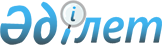 О внесении изменения в приказ Министра образования и науки Республики Казахстан от 27 сентября 2018 года № 503 "Об утверждении Перечня типов и видов организаций образования, в которых реализуется подушевое нормативное финансирование"Приказ Министра образования и науки Республики Казахстан от 7 апреля 2021 года № 151. Зарегистрирован в Министерстве юстиции Республики Казахстан 12 апреля 2021 года № 22536
      ПРИКАЗЫВАЮ:  
      1. Внести в приказ Министра образования и науки Республики Казахстан от 27 сентября 2018 года № 503 "Об утверждении Перечня типов и видов организаций образования, в которых реализуется подушевое нормативное финансирование" (зарегистрирован в Реестре государственной регистрации нормативных правовых актов под № 17453, опубликован в информационной системе Эталонный контрольный банк нормативных правовых актов Республики Казахстан в электронном виде от 09 октября 2018 года) следующее изменение:
      приложение к указанному приказу изложить в редакции согласно приложению к настоящему приказу.  
      2. Департаменту технического и профессионального образования Министерства образования и науки Республики Казахстан в установленном законодательством Республики Казахстан порядке обеспечить: 
      1) государственную регистрацию настоящего приказа в Министерстве юстиции Республики Казахстан; 
      2) размещение настоящего приказа на интернет-ресурсе Министерства образования и науки Республики Казахстан после его официального опубликования;
      3) в течение десяти рабочих дней после государственной регистрации настоящего приказа представление в Юридический департамент Министерства образования и науки Республики Казахстан сведений об исполнении мероприятий, предусмотренных подпунктами 1), 2) настоящего пункта.
      3. Контроль за исполнением настоящего приказа возложить на курирующего вице-министра образования и науки Республики Казахстан.
      4. Настоящий приказ вводится в действие по истечении десяти календарных дней после дня его первого официального опубликования.
      "СОГЛАСОВАНО"
Министерство культуры и спорта
Республики Казахстан
"___" _______ 2021 года  Перечень типов и видов организаций образования, в которых реализуется подушевое нормативное финансирование
      Примечания:
      * за исключением малокомплектных школ, организаций среднего образования, расположенных в сельской местности, организаций среднего образования при исправительных учреждениях, организациях здравоохранения, организаций среднего образования в области культуры, физической культуры и спорта, республиканских организаций среднего образования;
      ** за исключением медицинских, военных, специальных учебных заведений, организаций образования в области культуры, физической культуры и спорта, а также Академии государственного управления при Президенте Республики Казахстан, Академии правосудия при Верховном Суде Республики Казахстан.
					© 2012. РГП на ПХВ «Институт законодательства и правовой информации Республики Казахстан» Министерства юстиции Республики Казахстан
				
      Министр образования и науки     
Республики Казахстан

А. Аймагамбетов   
Приложение к приказу
Министр образования и науки
Республики Казахстан
от 7 апреля 2021 года № 151Приложение к приказу
Министра образования и науки
Республики Казахстан
от 27 сентября 2018 года № 503 
№ п/п
Наименование типа организаций образования
Наименование видов организаций образования
1.
Дошкольные организации
1. Ясли-сад
1.
Дошкольные организации
2. Детский сад
1.
Дошкольные организации
3. Семейный ясли-сад
1.
Дошкольные организации
4. Санаторный ясли-сад
1.
Дошкольные организации
5. Комплекс "школа-ясли-сад"
1.
Дошкольные организации
6. Дошкольный мини-центр
2.
Организации среднего образования (начального, основного среднего, общего среднего) *
1. Начальная школа
2.
Организации среднего образования (начального, основного среднего, общего среднего) *
2. Основная средняя школа
2.
Организации среднего образования (начального, основного среднего, общего среднего) *
3. Общеобразовательная школа
2.
Организации среднего образования (начального, основного среднего, общего среднего) *
4. Гимназия
2.
Организации среднего образования (начального, основного среднего, общего среднего) *
5. Лицей
2.
Организации среднего образования (начального, основного среднего, общего среднего) *
6. Профильная школа
2.
Организации среднего образования (начального, основного среднего, общего среднего) *
7. Школа-гимназия
2.
Организации среднего образования (начального, основного среднего, общего среднего) *
8. Школа-лицей
2.
Организации среднего образования (начального, основного среднего, общего среднего) *
9. Школа-центр дополнительного образования
2.
Организации среднего образования (начального, основного среднего, общего среднего) *
10. Учебно-воспитательный центр (комплекс)
3.
Организации технического и профессионального образования **
1. Колледж
3.
Организации технического и профессионального образования **
2. Учебный центр профессиональной подготовки
3.
Организации технического и профессионального образования **
3. Высший колледж
4.
Организации послесреднего образования **
Высший колледж
5.
Организации высшего и послевузовского образования **
1. Институт
5.
Организации высшего и послевузовского образования **
2. Университет
5.
Организации высшего и послевузовского образования **
3. Академия